SISTEM INFORMASI KAKAO INDONESIATUGAS AKHIRDiajukan Sebagai Salah Satu SyaratUntuk Memperoleh Gelar SarjanaJurusan Teknik Informatika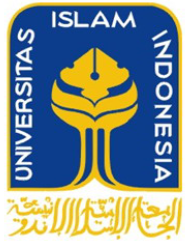 Oleh :Nama  : Achmad Rif’an Naofal T RNIM 	: 08 523 136JURUSAN TEKNIK INFORMATIKA`FAKULTAS TEKNOLOGI INDUSTRIUNIVERSITAS ISLAM INDONESIAYOGYAKARTA2012SISTEM INFORMASI KAKAO INDONESIATUGAS AKHIRDiajukan Sebagai Salah Satu SyaratUntuk Memperoleh Gelar SarjanaJurusan Teknik Informatika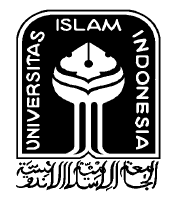 Oleh :Nama  : Achmad Rif’an Naofal T RNIM 	: 08 523 136		JURUSAN TEKNIK INFORMATIKAFAKULTAS TEKNOLOGI INDUSTRIUNIVERSITAS ISLAM INDONESIAYOGYAKARTA2012LEMBAR PENGESAHAN PEMBIMBINGSISTEM INFORMASI KAKAO INDONESIA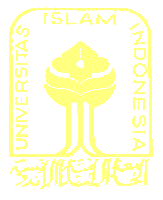 TUGAS AKHIROleh :Nama  : Achmad Rif’an Naofal T RNIM 	: 08 523 136Yogyakarta,Pembimbing(Yudi Prayudi, S.Si., M.Kom.)HALAMAN PENGESAHAN PENGUJISISTEM INFORMASI KAKAO INDONESIATUGAS AKHIROleh:Nama  : Achmad Rif’an Naofal T RNIM 	 : 08 523 136Telah Dipertahankan di Depan Sidang Penguji sebagai Salah Satu Syaratuntuk Memperoleh Gelar Sarjana Jurusan Teknik InformatikaFakultas Teknologi Industri Universitas Islam IndonesiaYogyakarta,Tim PengujiYudi Prayudi, S.Si., M.Kom					KetuaHendrik, ST., M.Eng            		_______________________Anggota 1Lizda Iswari, ST., M.Sc       		_______________________Anggota 2Mengetahui,Ketua Jurusan Teknik InformatikaUniversitas Islam Indonesia(Yudi Prayudi, S.Si., M.Kom.)LEMBAR PERNYATAAN KEASLIAN TUGAS AKHIRYang bertanda tangan dibawah ini	Nama	: Achmad Rif’an Naofal T R	NIM	: 08 523 136Tugas Akhir dengan judul :SISTEM INFORMASI KAKAO INDONESIA	Dengan ini saya menyatakan dengan sesungguhnya bahwa dalam tugas akhir ini tidak terdapat keseluruhan tulisan atau karya yang saya ambil dengan menyalin, meniru dalam bentuk rangkaian kalimat atau simbol atau algoritma atau program yang menunjukkan gagasan atau pendapat atau pemikiran orang lain, yang saya aku seolah-olah sebagai tulisan atau karya saya sendiri.	Apabila saya melakukan hal tersebut diatas, baik sengaja atau tidak, dengan ini saya menyatakan menarik tugas akhir yang saya ajukan sebagai hasil karya saya sendiri. Bila dikemudian hari terbukti bahwa saya melakukan tindakan diatas, gelar dan ijazah yang telah diberikan oleh Universitas Islam Indonesia batal sya terima.Yogyakarta,Yang Membuat Pernyataan(Achmad Rif’an Naofal T R)HALAMAN PERSEMBAHANTugas ahkir ini saya persembahkan untuk.Allah SWTAtas semua karunia dan berkahNya untuk kita semuaBapak dan IbuYang selalu memberi dukungan dan doa restu.Kasih sayang yang tiada berbatas.KeluargaYang memberikan semangat dan motivasi dalam pengerjaan tugas iniTeman-temanTerima kasih atas bantuan , kritik, dan saran yang sangat  membantu dalam penyelesaian tugas akhir iniMOTTO“Janganlah pernah mengeluh. Mengeluh adalah tanda kelemahan. Ingatlah, kita adalah makhluk Tuhan yg paling sempurna”“Setiap ada awal pasti ada akhir, setiap masalah pasti ada solusi. Jangan pernah menyerah, percaya diri, dan bahagia menanti”“You have to endure caterpillars if you want to see butterflies”Setiap kesuksesan pasti ada tahapan yang harus dilalui, mari kerja keras dan kerja cerdas maka kesuksesan akan menanti“Barang siapa berjalan untuk menuntut ilmu maka Allah akan memudahkan baginya jalan ke surga”(HR. Muslim)KATA PENGANTAR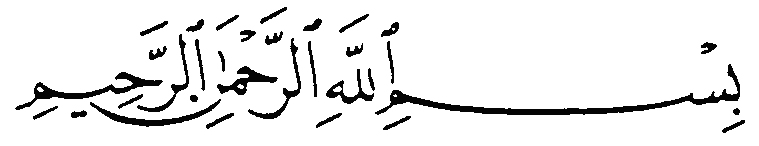 Assalamualaikum Wr. Wb.Alhamdulillahi rabbil ‘alamin. Segala puji bagi Allah SWT yang telah memberikan kesempatan bagi penulis untuk menyelesaikan Laporan Tugas Akhir ini. Sesungguhnya hanya atas izin dan kehendak-Nya penulis dapat menyelesaikan tugas akhir ini. Tugas akhir ini merupakan syarat wajib di jurusan Teknik Informatika Universitas Islam Indonesia untuk memperoleh gelar sarjana. Untuk itu pada kesempatan baik ini, penulis ingin mengucapkan terima kasih kepada :Allah SWT atas semua berkah dan rahmat-Nya sehingga Tugas Akhir ini 	dapat diselesaikan. Bapak, Ibu, dan keluarga atas kasih sayang, segala limpahan doa, dan 	dukungan.Yang saya hormati Bapak Ir. Gumbolo HS., M.Sc selaku Dekan Fakultas 	Teknologi Industri Universitas Islam Indonesia. Ketua Jurusan Teknik Informatika FTI UII, sekaligus dosen pembimbing 	tunggal dalam penyusunan Tugas Akhir ini Bapak Yudi Prayudi 	S.Si.,M.Kom.Seluruh Dosen di Jurusan Teknik Informatika Universitas Islam Indonesia. 	Semoga ilmu yang telah diajarkan dapat menjadi amal, Amin. Teman-teman angkatan 2008 (SNIPER) di Jurusan Teknik Informatika 	Universitas Islam Indonesia. Rekan-rekan seperjuangan Handika Bhaskara, Galuh Iswari, M. 	Zulfariansyah, Yoga Shegi, Gilang 	Dewantara, Indra Ramdhani, Om Danang SWN dan banyak lagi yang tidak bisa disebutkan satu persatu.  	Sukses buat kita semua .Tidak lupa untuk Bayu Sule, Fidya, Meylina, Ucik, Robby, Dyah, Tia, Lena, Ari, dan teman-teman KKN lainnya, teman-teman sepermainan, TK, SD, SMP, SMA terima kasih banyak atas dukungan dan waktunya selama skripsi ini dikerjakan.Semua pihak yang tidak dapat saya sebutkan satu persatu. Penulis menyadari bahwa tugas akhir ini masih jauh dari sempurna. Untuk itu, penulis mengharapkan kritik dan saran yang bersifat membangun agar dapat berguna dikemudian hari. Penulis berharap semoga Tugas Akhir ini bermanfaat bagi semua orang dan bagi penulis sendiri. Amin.Wassalamu’alaikum Wr.Wb.Yogyakarta,PenulisABSTRAKSIKehidupan manusia modern tidak terlepas dari berbagai jenis makanan, salah satunya adalah cokelat. Cokelat dihasilkan dari biji buah kakao yang telah mengalami serangkaian proses pengolahan sehingga mempunyai bentuk dan aroma seperti dipasaran. Kakao masuk sebagai salah satu komoditas andalan perkebunan yang memiliki peranan cukup penting untuk perekonomian nasional, khususnya untuk penyediaan lapangan kerja, sumber pendapatan, dan devisa negara. Dalam pengaplikasiannya, agrobisnis kakao di Indonesia masih menghadapi berbagai masalah seperti produktivitas kebun masih rendah akibat serangan hama penggerek buah kakao (PBK), mutu produk masih rendah serta masih belum optimalnya pengembangan untuk produk hilir kakao. Masalah tersebut terjadi karena kurangnya komunikasi antara para pelaku agrobisnis kakao. Untuk mengatasi masalah tersebut, membangun suatu sistem informasi merupakan salah satu solusi untuk menghubungkan pelaku agrobisnis kakao di Indonesia.Sistem informasi yang dibuat oleh penulis menggunakan sms gateway sebagai report berita, sehingga semua berita yang masuk kedalam sistem dapat diakses dengan cepat dan mudah melalui handphone. Dengan diselesaikannya sistem ini akan dapat membantu mengurangi permasalahan terkait penyampaian informasi pada agrobisnis kakao sehingga proses peningkatan mutu dari produksi kakao di Indonesia dapat lebih maksimal.Pengujian pada sistem ini menggunakan metode blackbox untuk mengetahui kondisi fungsional pada sistem. Bedasarkan pengujian tersebut, didapatkan tidak ada kesalahan pada fungsi sistem, interface, dan struktur data atau akses database sehingga disimpukan sistem informasi ini dapat digunakan sebagai sarana untuk bertukar informasi antar pelaku agrobisnis kakao tanpa harus bertatap muka sehingga dapat membantu arus informasi terkait tentang agrobisnis kakao. Kata kunci : Agrobisnis Kakao, Sistem Informasi, SMS GatewayTAKARIRAbout	tentang			Automatic	otomatisContact	kontakDetails	rincianEdit	memperbaikiFriendly	ramahGoal	tujuan, sasaranHome	rumah, pautanInbox				kotak masukInput				masukanInterface	antarmukaObjective	tujuanOutbox				kotak keluarPassword			kata sandiReply	menjawabUser	penggunaDAFTAR ISIHALAMAN JUDUL	iiLEMBAR PENGESAHAN PEMBINMBING 	iiiLEMBAR PENGESAHAN PENGUJI 	xLEMBAR PERNYATAAN KEASLIAN TUGAS AKHIR .................................. vHALAMAN PERSEMBAHAN	viMOTTO.	viiKATA PENGANTAR	viiiABSTRAKSI	xTAKARIR	xiDAFTAR ISI	xiiDAFTAR GAMBAR	xviDAFTAR TABEL	xixBAB I PENDAHULUAN	11.1	Latar Belakang	11.2	Rumusan Masalah	21.3	Batasan Masalah	21.4	Review Penelitian	21.5	Tujuan Penelitian	31.6	Manfaat Penelitian	31.7	Metodologi Penelitian	41.8	Sistematika Penelitian	5BAB II LANDASAN TEORI	62.1	Konsep Dasar Sistem	62.2	Konsep Dasar Informasi	72.3	Konsep Dasar Sistem Informasi	72.4	Kakao....	9BAB III METODOLOGI	113.1	Tahap Penelitian	113.2	Analisis Masalah	113.3	Analisis Sistem	123.3.1 Masukan Sistem	123.3.2 Keluaran Sistem	133.3.3 Kebutuhan Proses	133.3.4 Kebutuhan Antarmuka	133.3.5 Persiapan Kebutuhan Sistem	14		3.3.5.1	Kebutuhan Perangkat Keras	14		3.3.5.2	Kebutuhan Perangkat Lunak	143.4	Perancangan Sistem	14		3.4.1		Perancangan Aliran Data	14	3.4.1.1	Diagram Konteks	15		3.4.1.2	DFD Level 1	16		3.4.1.3	DFD Level 2 (Proses Manajemen User)	17		3.4.1.4	DFD Level 2 (Proses Manajemen Informasi Asosiasi)	18		3.4.1.5	DFD Level 2 (Proses Manajemen Informasi Balitbang)	19		3.4.1.6	DFD Level 2 (Proses Manajemen Informasi Pemerintah)	20		3.4.1.7	DFD Level 2 (Proses Manajemen Informasi Petani)	21		3.4.1.8	DFD Level 2 (Proses Manajemen InformasiPPL)	22		3.4.1.9	DFD Level 2 (Proses Manajemen Komentar)	23		3.4.1.10	DFD Level 2 (Proses Informasi SMS)	24		3.4.2		Perancangan Database	25		3.4.2.1	Tabel Admin	25		3.4.2.2	Tabel User	25		3.4.2.2	Tabel Berita	26		3.4.2.3	Tabel Komentar	26		3.4.3		Perancangan Halaman Web	26		3.4.3.1	Halaman Login	26		3.4.3.2	Halaman Utama Sistem	273.5	Rencana Pengujian Sistem	28BAB IV HASIL DAN PEMBAHASAN ..............................................................294.1	Implementasi Sistem	29		4.1.1	Implementasi Antarmuka	294.1.1.1	Antarmuka Administrator	29		a.	Halaman Login Administrator	29		b.	Halaman Utama Administrator	30		c.	Halaman Tambah User	31		d.	Halaman Lihat dan Edit/Hapus User	32		e.	Halaman Tambah Berita	33		f.	Halaman Lihat dan Edit/Hapus Berita	34		g.	Halaman SMS Gateway	374.1.1.2	AntarmukaUser	38		a.	Halaman Index	38		b.	Halaman Signup User	39		c.	Halaman Login User	39		d.	Halaman Utama User	40		e.	Halaman Profil dan Edit User	44		f.	Halaman Tambah Berita	45		g.	Halaman Edit dan Hapus Berita	45		h.	Halaman Lihat Berita	47	4.1.2		Pengujian Sistem	494.1.2.1		Pengisian Login	494.1.2.2		Pengisian User	524.1.2.3		Pengisian Berita	534.1.2.4		Pengisian Komentar	564.1.2.5		Keluaran Data	58	4.1.3		Hasil Pengujian Sistem	614.2	Hasil Penelitian	624.3	Kelebihan dan Kekurangan Sistem	634.3.1	Kelebihan Sistem	634.3.2	Kelemahan Sistem	63BAB V KESIMPULAN DAN SARAN ...............................................................645.1	Kesimpulan	645.2	Pengujian Sistem	64DAFTAR PUSTAKA	65LAMPIRANDAFTAR GAMBARGambar 3. 1 Tahap Aktifitas Penelitian	11Gambar 3. 2 Diagram Konteks	15Gambar 3. 3 DFD Level 1	16Gambar 3. 4 DFD Level 2 (Proses Manajemen User)...........................................17Gambar 3. 5 DFD Level 2 (Proses Manajemen Informasi Asosiasi).....................18Gambar 3. 6 DFD Level 2 (Proses Manajemen Informasi Balitbang)	19Gambar 3. 7 DFD Level 2 (Proses Manajemen Informasi Pemerintah)	20Gambar 3. 8 DFD Level 2 (Proses Manajemen Informasi Petani)........................21Gambar 3. 9 DFD Level 2 (Proses Manajemen Informasi PPL)...........................22Gambar 3.10 DFD Level 2 (Proses Manajemen Komentar) .................................23Gambar 3.11 DFD Level 2 (Proses Informasi SMS).............................................24Gambar 3.12 Halaman Login ................................................................................27Gambar 3.13 Halaman Utama Sistem ...................................................................27Gambar 4. 1 Halaman Login Admin .....................................................................30Gambar 4. 2 Halaman Utama Admin ....................................................................31Gambar 4. 3 Halaman Tambah User......................................................................32Gambar 4. 4 Halaman Lihat User .........................................................................32Gambar 4. 5 Halaman Edit User ...........................................................................33Gambar 4. 6 Halaman Tambah Berita ...................................................................33Gambar 4. 7 Halaman Info Pemerintah .................................................................34Gambar 4. 8 Halaman Info Petani .........................................................................34Gambar 4. 9 Halaman Info Balitbang ...................................................................35Gambar 4.10 Halaman Info Asosiasi ....................................................................35Gambar 4.11 Halaman Info PPL ...........................................................................36Gambar 4.12 Halaman Edit Berita.........................................................................36Gambar 4. 13 Halaman Inbox................................................................................37Gambar 4. 14 Halaman Outbox .............................................................................37Gambar 4. 15 Halaman Kirim SMS.......................................................................38Gambar 4. 16 Halaman Index ...............................................................................38Gambar 4. 17 Halaman Sign up User ....................................................................39Gambar 4. 18 Halaman Log in User .....................................................................40Gambar 4. 19 Halaman Utama Pemerintah............................................................41Gambar 4. 20 Halaman Utama Petani....................................................................42Gambar 4. 21 Halaman Utama Balitbang..............................................................42Gambar 4. 22 Halaman Utama Asosiasi................................................................43Gambar 4. 23 Halaman Utama PPL......................................................................43Gambar 4. 24 Halaman Profil User.......................................................................44Gambar 4. 25 Halaman Edit User..........................................................................44Gambar 4. 26 Halaman Tambah Berita.................................................................45Gambar 4. 27 Halaman Berita...............................................................................46Gambar 4. 28 Halaman Edit Berita.......................................................................46Gambar 4. 29 Halaman Berita Pemerintah............................................................47Gambar 4. 30 Halaman Berita Petani....................................................................47Gambar 4. 31 Halaman Berita Balitbang...............................................................48Gambar 4. 32 Halaman Berita Asosiasi.................................................................48Gambar 4. 33 Halaman Berita PPL.......................................................................49Gambar 4. 34 Form Log in Admin........................................................................50Gambar 4. 35 Tampilan Berhasil Login Admin....................................................50Gambar 4. 36 Form Log in User............................................................................51Gambar 4. 37 Tampilan Berhasil Login User........................................................51Gambar 4. 38 Pesan Kesalahan Log in..................................................................51Gambar 4. 39 Form Signup User...........................................................................52Gambar 4. 40 Tampilan Berhasil Signup...............................................................52Gambar 4. 41 Pesan Error Kesalahan Pengisian Data..........................................53Gambar 4. 42 Halaman Tambah Berita.................................................................53Gambar 4. 43 Pesan Penambahan Berita Berhasil Dilakukan...............................54Gambar 4. 44 Halaman Lihat Berita......................................................................54Gambar 4. 45 Halaman Edit Berita........................................................................55Gambar 4. 46 Pesan Pengubahan Berita Berhasil Dilakukan................................55Gambar 4. 47 Pesan Penghapusan Berita Berhasil Dilakukan...............................56Gambar 4. 48 Form Komentar...............................................................................56Gambar 4. 49 Tampilan Berhasil Kirim Komentar...............................................57Gambar 4. 50 Hapus Komentar.............................................................................57Gambar 4. 51 Pesan Penghapusan Komentar Berhasil..........................................58Gambar 4. 52 Halaman Tampil User pada Admin...............................................58Gambar 4. 53 Halaman Tampil User pada User...................................................59Gambar 4. 54 Halaman Tampil Berita untuk Admin............................................59Gambar 4. 55 Halaman Tampil Berita untuk User...............................................60Gambar 4. 56 Tampilan SMS pada Handphone...................................................60DAFTAR TABELTabel 3. 1 Tabel Admin	25Tabel 3. 2 Tabel User ............................................................................................25Tabel 3. 3 Tabel Berita ..........................................................................................26Tabel 3. 4 Tabel Komentar ....................................................................................26Tabel 3. 5 Tabel Rencana Pengujian .....................................................................28Tabel 4. 1 Tabel Hasil Pengujian ..........................................................................61